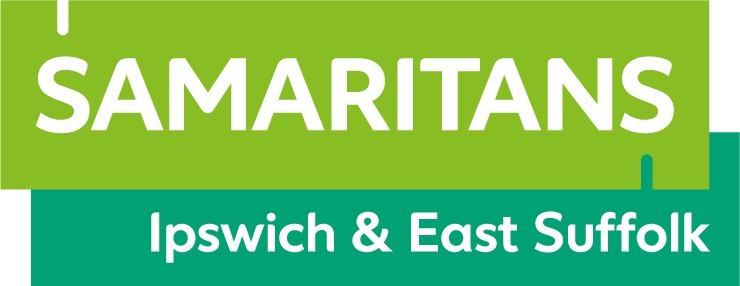 Samaritans of Ipswich and East Suffolk     Shop Manager 20 Carr St, Ipswich IP4 1EJ Salary: Starting at £20858.00, negotiable according to experience. Are you self motivated with good interpersonal skills? Would you thrive on the challenges and opportunities of running a shop? Can you drive sales and profits and work closely with volunteers to ensure we deliver the best level of customer service? We are looking for someone who enjoys working with people and has the ability to lead, inspire, energise and empower those around them. Someone who is friendly and positive with the ability to think creatively.As a member of Samaritans of Ipswich and East Suffolk, you will make a real difference to people’s lives by helping to raise vital funds to support the work and outreach of the Ipswich branch.If you have good communication skills, basic level IT skills, experience of the retail trade, ideally some management or leadership experience and a willingness to learn and keep up to date we look forward to receiving your application.Please email your CV to:  ipswich.director@samaritans.orgAll Samaritans must complete an enhanced criminal records check, as agreedClosing date:    August 5th 2024Interview date: to be confirmedStart date: As soon as Possible 